The GOLD Summit on COPD in Low and Middle Income CountriesDavid M.G. Halpin1, Bartolome R. Celli2, Gerard J. Criner3, Peter Frith4,M.Victorina López Varela5, Sundeep Salvi6, Claus F. Vogelmeier7, Ronchang Chen8, Kevin Mortimer9, 10, Zaurbek Aisanov11, Daniel Obaseki12, Rebecca Decker 13, Alvar Agusti14.1 University of Exeter Medical School, College of Medicine and Health, University of Exeter, Exeter, UK2 Brigham and Women's Hospital, Pulmonary Division, Boston, Massachusetts, USA3 Department of Thoracic Medicine and Surgery, Lewis Katz School of Medicine at Temple University, Philadelphia, Pennsylvania, USA4 Flinders University College of Medicine and Public Health, Adelaide, South Australia, Australia5 Cátedra de Neumología, Facultad de Medicina, Universidad de la República Hospital Maciel, Montevideo, Uruguay6 Chest Research Foundation, Marigold Complex, Kalyaninagar, Pune, India 7 Department of Medicine, Pulmonary and Critical Care Medicine, University Medical Centre Giessen and Marburg, Philipps-Universität Marburg, Germany, Member of the German Center for Lung Research (DZL).8 Guangzhou Institute of Respiratory Disease, State Key Lab of Respiratory Disease & National Clinical Research Center for Respiratory Disease, First Affiliated Hospital of Guangzhou Medical University, Guangzhou, China9 Liverpool School of Tropical Medicine, Liverpool, United Kingdom10 Hospital Universitario de Caracas, Universidad Central de Venezuela, Caracas, Venezuela11 Department of Pulmonology, N.I. Pirogov Russian State National Research Medical University, Healthcare Ministry of Russia, Moscow, Russia12 Department of Medicine, Obafemi Awolowo University, Ile-Ife, Nigeria13 Program Director, Global Initiative for Chronic Obstructive Lung Disease 14 Institut Respiratori, Hospital Clínic, IDIBAPS, Universitat de Barcelona, CIBER Enfermedades Respiratorias SpainCorresponding author:David HalpinUniversity of Exeter Medical School, College of Medicine and Health, University of Exeter, Exeter, UK Email: d.halpin@nhs.netTel: +44 1392 402133ABSTRACTChronic obstructive pulmonary disease (COPD) is one of the top three causes of death worldwide, but Governments and non-governmental organizations have not given its prevention and treatment the priority required. This is particularly true in low- and middle-income countries (LMIC), where most of the people suffering from this disease live. The United Nations (UN) has targeted a reduction of premature deaths from non-communicable diseases (NCDs) by a third by 2030 but there is not yet a coordinated UN/World Health Organisation (WHO) strategy to address the burden of COPD, one of the most important NCDs. To explore the extent of the problem and inform the development of policies to improve the situation the Board of Directors of the Global Initiative for Chronic Obstructive Lung Disease (GOLD) held a one-day Summit in September 2018 to discuss what is known about risk factors and prevalence as well as the challenges of COPD diagnosis and management in LMIC. The key themes that emerged were: the need for accurate data on prevalence, the need to raise awareness of the disease among the public, healthcare professionals and governments, including the fact that the aetiology of COPD goes beyond smoking (and other inhaled pollutants) and includes poor lung development in early life, and the need to ensure spirometry and pharmacological and non-pharmacological therapies are available and affordable.The manuscript presents the actions civil society, individual health services, national & international professional societies, Ministries of Health, non-governmental organizations, international agencies and the pharmaceutical industry must take together with the WHO and UN to begin to address the impact of the disease. We believe that the WHO is particularly well positioned to co-ordinate an attack on COPD and GOLD will do all it can to help and rally support.ARTICLE SUMMARYINTRODUCTIONChronic obstructive pulmonary disease (COPD) affects 1 in 10 of the adult global population and is one of the three commonest causes of death worldwide (1). It is also a major cause of the global inequalities in health and is more prevalent where such inequalities are more extreme, but Governments and non-governmental organizations (NGOs) have not given its prevention and treatment the priority required. This is particularly true in low- and middle-income countries (LMIC), where most of the people suffering from this disease live. We, the Board of Directors (BoD) of the Global Initiative for Chronic Obstructive Lung Disease (GOLD) are particularly concerned that there is not yet a coordinated UN/World Health Organisation (WHO) strategy to address the burden caused by COPD despite the endorsement of the “25 by 25 goal” by the World Health Assembly 7 years ago which aimed to reduce premature deaths from non-communicable disease (NCDs) by 25% by the year 2025 (2).  As part of an initiative to understand the issues and explore potential ways to improve the situation we held a one-day summit in September 2018 and report the issues discussed here.BACKGROUND TO THE SUMMITCurrent understanding of the origins of COPDIt is now clear that tobacco smoking in adult life is not the only cause of COPD, although it remains a major risk factor (3). From a global perspective exposure to indoor and outdoor biomass fumes and air pollution in adult life are also important risk factors (4).  There is now also good evidence that poor lung growth, both before and after birth, as a result of malnutrition, infections and/or passive exposure to indoor and outdoor pollutants, can also lead to COPD (5-7) and these risk factors are closely linked to poverty. A recent analysis of three large, independent cohorts in developed countries showed that even in these settings about half of adult COPD patients develop the disease as a consequence of abnormal lung development early in life (8). HIV is now also emerging as an important risk factor for the development of COPD (9) and HIV-associated COPD has become more common in LMIC with the increase in life expectancy in people with HIV due to increasing use of effective antiretroviral therapy (ART) (10).  The majority of people with HIV have low socioeconomic status and are also more likely to smoke, to develop tuberculosis and to be exposed to higher levels of pollution.  Better data are required to disentangle the relationships between these risk factors (11), but they represent further links between COPD, and the heath inequalities it produces, and poverty. The size of the problem: prevalence, mortality & morbidity Confirming the diagnosis of COPD depends on identifying airflow obstruction using spirometry (12) but this is not widely available in many LMICs (13) and reliable data on the prevalence and burden in these countries is limited. As part of the Burden of Obstructive Lung Disease (BOLD) study, surveys using standardised questionnaires and spirometry have been done in 29 countries, including LMIC, with surveys in 9 more countries in progress (14). Using data from such sources, the Global Burden of Disease (GBD) study estimated that in 2015 COPD affected 104·7 million men and 69·7 million women globally and that between 1990 and 2015 the prevalence of COPD had increased by 44·2%.(3); however an analysis by the Global Health Epidemiology Reference Group (GHERG) estimated COPD was much more common and that 384 million people had COPD in 2010, giving a prevalence of 11.7% (15). Until recently the mean life expectancy of the population in many LMIC has been poor and survival to an age when COPD would usually be diagnosed was uncommon, but improvements in life expectancy in LMIC over the last 50 years together with reductions in childhood mortality are likely to lead to a substantial increase in the prevalence of COPD in Latin America, Africa and South East Asia in future decades.In 2017 COPD was the third most common cause of death globally, killing 3.2 million people per year (16). The number of deaths rose by 17.5% between 2007 and 2017. The main burden of mortality from COPD is seen in Latin America, sub-Saharan Africa, India, China and South East Asia (Figure 1a). In some LMICs age-standardized mortality rates appear to have fallen over the last decade, but these changes may unfortunately only be temporary, as they are likely to reflect increases in life expectancy as a result of better nutrition and treatment of infectious diseases.  However, as the consequences of the growth in tobacco use and other risk factors become evident these positive trends are likely to be reversed. In the latest GBD analysis COPD entered the top 10 causes of years of life lost (YLL), increasing from 11th in 2007 to 7th in 2017 (16) and COPD is one of only three conditions in the top ten global causes of YLL to have shown an increase over this period. Deaths from COPD are predicted to rise to 4.4 million per year in 2040 and by then COPD is predicted to be the 4th most important cause of YLL (17), but these estimates do not take into account the early life risk factors for COPD and reductions in infant mortality, so the actual increases may be even greater. Global inequalities in COPD management.Between 1990 and 2015 the greatest decreases in age-standardised disability-adjusted life years (DALY) rates due to COPD occurred in high-middle-socio-demographic index (SDI) and middle-SDI quintile countries (3). Age-standardised DALY rates in males are almost twice as high as those in females, reflecting a higher male to female ratio for deaths, and were highest in countries in the low middle and middle quintiles of SDI. The age-standardised DALY rates due to COPD are highest in sub-Saharan Africa, South and South East Asia and Oceania (Figure 1b), and the biggest increase in DALYs over the last 25 years has been in low SDI countries. In many countries the inequalities in burden and mortality from COPD can be attributed to poverty (18).As well as inequalities of the burden of COPD there are wide disparities between countries in access to healthcare with worse access in regions where it is needed most (Figure 2)(19), and access to spirometry and basic COPD medication shows even greater inequality. For example, in Malawi there has been only one spirometer available in the public health service for many years and the diagnosis and effective management of COPD is a major challenge in countries with limited diagnostic tools.A brief background on GOLDGOLD was initiated in 1997, with the cooperation of the National Heart, Lung, and Blood Institute, National Institutes of Health (NHLBI) and the WHO (20). Its goals are to increase awareness of COPD and to improve its prevention and management through a concerted worldwide effort throughout all facets of healthcare delivery and policy. GOLD is now a non-profit self-funded organization independent of the NHLBI, WHO and the pharmaceutical industry (www.goldcopd.org). Members of the GOLD BoD and the science committee are unpaid. Although no longer formally linked with WHO, the BoD regard working with WHO, UN and other NGOs as key to reducing the global burden of COPD. GOLD publishes an annual report that summarises the latest evidence on the management of COPD and in many countries this underpins local guidelines on the treatment of COPD. The most recent edition of the GOLD recommendations were published in November 2018 (12). GOLD is also committed to raising awareness among policymakers and governments of the global burden caused by COPD.Patient and Public InvolvementGOLD has National Leaders in over 60 countries who promote the goals of GOLD within their home country and liaise with local patient groups. They feedback to the Board. There was no direct patient or public involvement in the Summit.EXAMPLES OF PROBLEMS FACED BY LMIC IN DIFFERENT REGIONSThe GOLD Summit considered the issues faced in LMICs in four of the WHO regions: Africa, the Americas, Europe and South-East Asia. Data from individual LMICs in these regions were reviewed to highlight what is known about the prevalence, aetiology and diagnosis of and mortality from COPD. They also illustrated the challenges facing clinicians managing COPD and patients living with the disease in these areas. Sub-Saharan Africa The GOLD Summit reviewed evidence from Malawi, which has a gross national income per person (GNI PP) of only $320; Sudan, with a GNI PP nearly ten times higher but still only $2380; and Nigeria (GNI PP $2080)(21). The information that was considered had been developed in conjunction with the Malawi Ministry of Health and The Epidemiological Laboratory (Epi-Lab) in Sudan. Despite differences in wealth, the problems faced in Malawi and Sudan were very similar, suggesting that it is not just a problem of resources but also a lack of effective policies and education. In addition to limited access to spirometry to diagnose COPD, the lack of normal reference ranges for the populations in these countries to assess the severity of airflow obstruction hinders accurate estimates of the burden of COPD. Tobacco smoking is commonly under-reported and there are indications that smoking rates in women in countries like Sudan may be particularly under-reported because of cultural and religious attitudes. Whilst ‘asthma’ is recognised as a common cause of mortality, awareness of COPD is low. Although infectious disease appears a priority now, particularly in children, little thought has been given by governments and NGOs to the long-term workforce implications of conditions such as COPD. In addition, in countries such as Malawi where tobacco is an important cash crop, the implications of smoking cessation and tobacco control programmes are particularly problematic, both in terms of messaging about the harms of tobacco and the financial implications of reducing consumption. Of note, Malawi has not ratified the WHO Framework Convention on Tobacco Control (22). Nigeria presents particular challenges and paradoxes because despite being the largest oil producer in Africa it has the largest number of the very poor in the world and has a very rapid population growth with dense urbanisation. Cigarette smoking rates are low – 89% of the population are never smokers - but there is high utilization of wood/coal for indoor cooking or heating. A BOLD study in Ile-Ife in Nigeria estimated the prevalence of COPD to be about 7.7% (Table 1) with key risk factors being TB, “asthma” and low socioeconomic status and no clear relation between obstruction and biomass use (23). Despite almost universal use of highly polluting fuels for household energy needs and high exposure to household air pollution, the prevalence of airflow obstruction in rural Malawi was only 8.7% (24). The BOLD studies from Malawi and Nigeria have identified a substantial population burden of ‘low forced vital capacity’ (FVC) about which little is known (24-26). Low FVC has also been found to be common in LMIC in South Asia (27) and in an Aboriginal population in Australia (28). Low FVC may reflect preventable poverty-related drivers of poor lung growth and accelerated decline in lung function, including malnutrition, low birth weight and childhood environmental exposures. As low FVC is associated with lower life expectancy, improving our understanding of the clinical and public health importance of low FVC and how to address the problem needs to be prioritised. As well as limited awareness of COPD as an important medical condition by patients, there are challenges with medical staffing as there are relatively few doctors and very few who have trained in respiratory medicine. The diagnosis and treatment of many conditions is delegated to clinical officers and nurses who receive little training in the importance of COPD or how to make a diagnosis. Most of the healthcare delivered is reactive because of the overwhelming burden of infectious diseases including tuberculosis, HIV and malaria. There is poor access to adequate inhaled therapy as a result of both financial and logistical issues. For example, a month’s supply of inhaled salbutamol and beclometasone in Malawi costs the equivalent of 9.2 days’ wages/month, and they are only available in 0.4% of outlets (29). As well as the direct costs of purchasing medication when this is not provided by the public sector, there are frequently substantial indirect costs of accessing healthcare as a result of the need to travel and the necessity of taking time away from work. In contrast to data from India (4) and Latin-America (30-33) epidemiological studies in Sub-Saharan Africa have not shown any apparent relation between biomass exposure in the home and the occurrence of airflow limitation (24, 25, 34); however, these data are difficult to interpret as high exposures in children and adults are the norm and cooking is frequently performed outdoors (24, 35, 36). As a consequence, there is uncertainty about the potential COPD-related benefits of reducing domestic biomass exposure in isolation as high background exposures to pollution from other sources (e.g. traffic, industry and burning rubbish) are common. Furthermore, many of the risk factors for COPD, such as malnutrition during pregnancy, low birth weight, and childhood exposure to air pollution, are features of poverty and are difficult to disentangle from COPD development as a result of adult exposures (18). An integrated approach to tackling the various poverty-related drivers to COPD including achieving clean air for all to breathe is needed. The Summit also heard that recommendations in the GOLD Report are not well known among care providers in countries such as Nigeria and unaffordable to those that need the care. Ways of supporting and improving care in LMICs alongside making recommendations relevant to well-resourced countries need to be developed.Latin AmericaThere is variation between countries in Latin America, due to the heterogeneity between developing LMIC in Central America versus upper middle- and high-income countries (HIC) such as Brazil, Mexico, Argentina and Chile. In terms of healthcare this means that a wide range of sophistication and facilities exist varying from provision similar to Africa in some regions of some countries to systems that are compatible with the best in HIC.There are data available on the prevalence of airflow obstruction in urban areas in Mexico, Brazil, Venezuela, Uruguay, Chile, Colombia, Peru and Argentina from the PLATINO, PREPOCOL, CRONICAS and EPOC.AR studies (32, 37-39). CRONICAS assessed COPD prevalence in an agrarian setting in a sea-level community in northern Peru and in a rural area in the Andes (38). In the Andean countries the prevalence is lower than in lowland countries that have experienced more European migration, and the prevalence of COPD was lower among people of native American ancestry. Similarly, in Costa Rica Native American ancestry was associated with a lower risk of having COPD than European ancestry (40) suggesting there is a strong genetic influence on the risk of developing COPD, whether due to smoking, pollution or early life exposures.A sub-analysis of the original PLATINO study showed that the prevalence of COPD under-diagnosis in the total population was 12.7% (ranging from 6.9% in Mexico City to 18.2% in Montevideo). Among the subjects with spirometric diagnosis of COPD, 89% of the cases had no previous diagnosis (41). In the PLATINO study the prevalence COPD (GOLD stages 2-4) in never smokers was 3.5% and risk factors in this group were self-reported asthma, previous tuberculosis, a previous history of respiratory symptoms and a low body mass index (BMI)(42). The PUMA study showed that smoking and biomass are both risk factors for COPD, but they do not appear to have an additive effect (43). Higher exposure to biomass smoke may also be a marker of poverty. Results from the PLATINO follow-up study showed that COPD is associated with an increased risk of mortality in middle income countries (44). In the PUMA study, which was carried out in primary care sites selected to reflect national primary care practice in Argentina, Uruguay, Venezuela & Colombia (middle-income countries), nearly 80% of patients in primary care with a prior clinical diagnosis of COPD were treated with inhaled therapy, most commonly short acting bronchodilators (45). However, when patients were assessed using spirometry there was a high level of over diagnosis (30%), and paradoxically only 37% of patients with airflow obstruction were treated with inhaled therapy. In primary care in these countries long acting bronchodilators (LABD) are frequently underused as regular maintenance therapy for COPD despite being available and the treatment received by COPD patients does not follow guidelines. Unsurprisingly, having health insurance with medication coverage increased the use of bronchodilators. Data on the availability of spirometry for diagnosis and the availability use of inhaled therapy in LMIC in Latin America are not available.RussiaRussia is a vast country encompassing different climate zones, different ways of life, diet and preferences, different ethnic groups, different medical services, and different access to medication. Reduction in health inequalities is an important political aim, but this relies on having accurate data on the prevalence, outcome and aetiology of COPD across the country, and these are limited. The current official COPD prevalence figure of 1.7% (46) is likely to be an underestimate as the data were only collected from clinics in regional hospitals. The prevalence estimated by pulmonologists in Russia is higher with the majority estimating it at over 15% (47), and a patient survey suggested it was around 9% (48). A survey in 10 cities distributed across the country from East to West found an estimated prevalence of COPD of 15.3% and only 21% of these patients had been diagnosed (49). The data were not analysed to assess regional differences in prevalence, however, and no data were collected in rural areas. As well as tobacco smoking, exposure to biomass fuel smoke and occupational dust were identified as important risk factors. Official statistics show respiratory conditions were the fourth most common cause of death in Russia, with COPD accounting for 40% of these respiratory diseases, but there is some uncertainty about the accuracy of the attribution of the cause of death. There is low awareness among the public of COPD compared to other NCDs such as ischaemic heart disease, diabetes etc. (50)For routine management spirometry is available but the quality is generally poor. Many patients diagnosed with COPD do not receive treatment recommended by international or local guidelines, but there is a government-led pneumococcal vaccine programme. All medications recommended by the GOLD report are available and reimbursed, but there is significant variation in supply. In a survey, specialists estimated that 70% of patients in Russia had problems accessing the medication that had been prescribed (51). As in many countries, unlike access to medication, there is ready access to tobacco, even in remote rural areas, showing that distribution networks can and do work for some goods. Tobacco use has declined in recent years as a result of a tripling of the cost as well as implementation of a 100% smoke-free policy in all public places; banning all forms of tobacco advertisement, promotions, and sponsorships; and increasing anti-tobacco use campaigns in various types of media. Surveys using the Global Adult Tobacco Survey (GATS) methodology (52) have shown a decrease in overall tobacco use from 39.4% in 2009 to 30.9% in 2016 with the use in men falling from 60.7% to 50.9% and from 21.7% to 14.3% in women (53). IndiaIndia had a population of over 1.3 billion people in 2016 (18% of the global population)(54) and encompasses different ethnic groups, climate zones, ways of life and diet. In the last 50 years life expectancy from birth has risen from 41 to 68 years, mortality for those under 5 years of age has fallen from 242 to 39 per 1000 births (55), and the GNI PP has quadrupled in the last 20 years to $1820 (21). This means the burden of COPD is likely to rise dramatically as children and adults survive long enough to suffer from the disease. Already, the GBD estimates that the number of cases of COPD in India has increased from 28·1 million in 1990 to 55·3 million in 2016, an increase in prevalence from 3·3% to 4·2% (56). The National Health Policy of India 2017 reflects the WHO “25 by 25” goal that premature mortality from non-communicable diseases should be reduced by 25% by 2025 (57) and national disease control programmes have been developed for other diseases but not for COPD. Surveys using the BOLD methodology have been carried out in 3 cities and showed significant variations in the prevalence of COPD between cities, but similar prevalence in men and women in each city (Table 1)(14). The higher prevalence in Srinagar in Kashmir may reflect the fact that this is a colder region where biomass fuel is used for heating as well as cooking in poorly ventilated homes. Smoking rates are relatively low, particularly in women: the 2015 age standardised prevalence of smoking was 2.8% in women and 17·4% in men (58). 85% of people identified as having COPD were never smokers. In these people outdoor air pollution from particulate matter, indoor air pollution from biomass fuels, occupational exposure to crop dust, dust from mines, poor socioeconomic status, poor nutrition, overcrowding, and residence in urban slums have been identified as risk factors for COPD, but the importance of childhood exposures has not been evaluated (4, 59, 60). A study in Pune has looked at COPD in rural areas and found an overall prevalence of 5.1% among 3600 randomly selected men and women aged over 30 (61). COPD was found to be more prevalent in villages close to highways than in more remote areas, suggesting a possible role for vehicle derived pollution, but this interpretation may be confounded by the fact that villages away from highways are also less poor and use cleaner fuel.Studies have shown that burning different biomass leads to different risks of developing COPD, with crop waste/dung being worst (62). Attempts to improve indoor air quality have included the introduction of cooking stoves which use cleaner fuels, but these still produce fine particulate matter (diameter <2.5 µm or PM2.5) at levels well above the levels recommended by WHO (63). Their efficacy in reducing the incidence of COPD is not proven and there is a danger that their widespread introduction could divert resources away from other initiatives. Burning mosquito coils (MCs) also produces indoor levels of PM2.5 that are higher than those reported during the burning of biomass fuels for cooking purposes (64). Further studies are urgently required to assess the full burden and adverse effects caused by the burning of MCs and less harmful alternatives developed.It is estimated that 95-98% of COPD in India is undiagnosed, partly because symptomatic people are often late in seeking care as a result of insufficient awareness of the disease (65, 66) and also because most symptomatic individuals tend to seek treatment from practitioners of alternative medicines and faith healing. In most cases, the diagnosis of COPD is based on symptoms rather than spirometry. In the BOLD surveys the probability of being treated for a standard group of 50–69 year olds with COPD (i.e. FEV1 50-80% predicted) and either dyspnoea or wheeze ranged from 20% in Pune to 42% in Srinagar (67). All the main types of branded inhaled therapies are licensed for use in India, but they are not widely available or used and the prescription of inhalers is often perceived as a stigma in rural areas (66). Medicines are provided free in public facilities, which are the primary source of drugs for poor populations; however, in a survey beclomethasone was found to be available in no public facilities in four states, and in only 25% of facilities in Rajasthan (68). Inhalers were available in between 10-90% of private facilities in all states; however purchasing one inhaler each of salbutamol and beclomethasone cost between 1.6 and 2.3 days’ wages for the lowest paid government worker and 80% of the population earn less than this (68).ChinaAlthough China is the most populous country in the world (population 1·38 billion) and has the largest number of active smokers (300 million adults)(69), the Summit did not hear specifically about the challenges posed by COPD in China. Nevertheless, the BoD consider that addressing the burden of COPD in China is an essential component of strategies to reduce the global burden.The prevalence of COPD in China is predicted to rise substantially as a consequence of the increasing age of the Chinese population, the continued high rates of cigarette smoking and high levels of air pollution. In 2004 the overall prevalence of COPD in China was estimated to be 8·2% (70). A more recent survey in 2015 across seven major regions showed that the prevalence had increased to 13·6%, with a higher prevalence in men (19·0%) than in women (8·1%) (71). COPD is more prevalent in rural areas than in urban areas and most cases remain undiagnosed with diagnostic rates around 23-30% (72). Tobacco smoking and biomass exposure are the major risk factors for COPD in China (72) and the higher prevalence in men is due largely to differences in smoking rates (58·2% in men, 4·0% in women). China is the world’s largest tobacco producer and consumer (69) but the country has made progress on tobacco control in recent years. Measures include bans on smoking in public places in a number of cities including Beijing and taxation changes and the government’s Healthy China 2030 initiative has set an ambitious target to decrease the rate of smoking to 20% by 2030 (73). EMERGENT themes The COPD burden will undoubtedly increase in the coming decades because of continued exposure to risk factors, increased childhood survival and an aging population (74). Although the focus of the Summit was the burden of COPD in LMIC, the GOLD BoD are also aware that in upper-middle and high income countries in Europe and North America and in China COPD remains one of the major causes or morbidity and mortality. Despite its prevalence in LMIC there is little public awareness of COPD as a major health problem and health services have not given it the priority it requires. There is a need to raise awareness of COPD among health workers, to emphasise the importance of accurate diagnosis, to make spirometry easily available and to train health workers in its use. There is also a need to identify lung function abnormalities at an earlier age. There is a lack of reliable epidemiological data on COPD in many regions, particularly outside cities, and no consensus exists on case definitions and how to measure disease severity in population health surveys. Comparisons between countries and over time are important, and we support the call for greater standardisation in data collection (3).COPD due to smoking remains a major problem globally and there is a growing epidemic of smokers in LMICs; however poor pre- and post-natal lung development as a result of indoor and outdoor air pollution, malnutrition and poverty in LMIC, and HIV infection, particularly in sub-Saharan Africa, are also important and correctable causes of COPD. The majority of the world’s smokers now live in LMIC (75) and tobacco control attempts there have been limited by a focus by governments on what are perceived as more immediate health threats, together with pressure from the tobacco industry, both local producers and transnational companies. As smoking has declined in HIC manufacturers have targeted LMIC, particularly those in sub-Saharan African, to maintain their sales (76). Differences between the clinical characteristics and pathological abnormalities of COPD caused by tobacco smoke, biomass exposure and HIV have been identified (77-79) but there are limited or no data on differences in disease progression, long term outcomes, and optimal treatment. There is no data on differences in the clinical features of COPD due to poor lung development.The 2013 WHO Global Monitoring Framework included a target to achieve “80% availability of the affordable basic technologies and essential medicines, including generics, required to treat major NCDs in both public and private facilities.” (2). The only long-acting bronchodilator in the WHO list of essential medications is formoterol, but it is only listed in combination with budesonide (80), and as the Summit heard the current availability of the medications for COPD and spirometry for diagnosis is way below this level and the affordability of the medications when they are available is poor (81).Preventative strategies in line with the UN SDGs must begin ante-natally and continue throughout the life-course to effectively impact disease burden. Universal Health Coverage (UHC) is defined by the WHO as health coverage that “all people and communities can use the promotive, preventive, curative, rehabilitative and palliative health services they need, of sufficient quality to be effective, while also ensuring that the use of these services does not expose the user to financial hardship” (82). The 2019 UN HLM on UHC offers a significant opportunity to make progress on reducing the global burden and inequalities due to COPD.THE BOARD’S RESPONSEThe GOLD BoD has challenged all relevant parties to form a coalition with GOLD to achieve our ambition of reducing the number of people suffering and dying from COPD in all countries of the world (83). We must work together to prevent the development of COPD by reducing exposure to risk factors, but to achieve the “25 by 25” target we must ensure the diagnosis is made as early as possible and that all patients around the world receive effective therapy. GOLD will work to develop resource-stratified recommendations on the management of COPD tailored to the reality of what is available in LMICs, and the GOLD Report will include definitions of what we consider basic essential prevention, diagnostic and treatment services. We believe that the WHO is particularly well positioned to co-ordinate an attack on COPD and we, the GOLD BoD, will do all we can to help and rally support. We have called for a whole system approach that moves COPD management up a ladder of quality, driven by action and political pressure led by these organisations and underpinned by the WHO. Unless this happens, COPD will remain a low priority in health policies in many countries, and there will be substantial preventable direct and indirect costs, increasing inequalities and needless suffering and death.4967 wordsCompeting interestsDavid M.G. Halpin reports personal fees from AstraZeneca, personal fees and non-financial support from Boehringer Ingelheim, personal fees from Chiesi, personal fees from GlaxoSmithKline, personal fees and non-financial support from Novartis, personal fees from Pfizer. Bartolome R. Celli reports grants and other from Astra Zeneca, personal fees from GlaxoSmithKline, personal fees from Boehringer Ingelheim, personal fees from Novartis, personal fees from Sanofi-Aventis, personal fees from Menarini. Gerard J. Criner has nothing to disclose. Peter Frith reports personal fees from Boehringer Ingelheim, non-financial support from Global Initiative for Chronic Obstructive Lung Disease, personal fees from Menarini, personal fees from Novartis, non-financial support from Lung Foundation Australia. M.Victorina López Varela has nothing to disclose. Sundeep Salvi has nothing to disclose. Claus F. Vogelmeier reports personal fees from Almirall, grants and personal fees from AstraZeneca, grants and personal fees from Boehringer Ingelheim, grants and personal fees from Chiesi, grants and personal fees from GlaxoSmithKline, grants and personal fees from Grifols, grants and personal fees from Mundipharma, grants and personal fees from Novartis, grants and personal fees from Takeda, personal fees from Cipla, personal fees from Berlin Chemie/Menarini, personal fees from CSL Behring, personal fees from Teva, grants from German Federal Ministry of Education and Research (BMBF) Competence Network Asthma and COPD (ASCONET), grants from Bayer Schering Pharma AG, grants from MSD, grants from Pfizer. Ronchang Chen reports grants and personal fees from GSK, grants and personal fees from Astra Zeneca, personal fees from Novartis, personal fees from Boehringer Ingelheim. Rebecca Decker has nothing to disclose. Kevin Mortimer reports personal fees from International Union Against TB and Lung Disease. Maria Montes de Oca has nothing to disclose. Zaurbek Aisanov has nothing to disclose. Daniel Obaseki has nothing to disclose. Alvar Agusti reports grants and personal fees from AstraZeneca, grants and personal fees from Menarini, personal fees from Chiesi, grants and personal fees from GSK, personal fees from Nuvaira.ContributionsAll authors meet criteria for authorship as recommended by the International Committee of Medical Journal Editors, take responsibility for the integrity of the work as a whole, contributed to the writing and reviewing of the manuscript, and have given final approval for the version to be published. David M.G. Halpin, Bartolome R. Celli, Gerard J. Criner, Peter Frith, M.Victorina López Varela, Sundeep Salvi, Claus F. Vogelmeier, Ronchang Chen, Rebecca Decker & Alvar Agusti are members of the Board of Directors of GOLD. Kevin Mortimer, Maria Montes de Oca, Zaurbek Aisanov & Daniel Obaseki contributed to the Summit. Table 1. Prevalence of post-bronchodilator airflow obstruction in men and women aged 40 years and older in the regions considered by the Summit estimated by surveys using the BOLD methodology (14). * using FEV1/FVC < 0.7; **using FEV1/FVC < LLN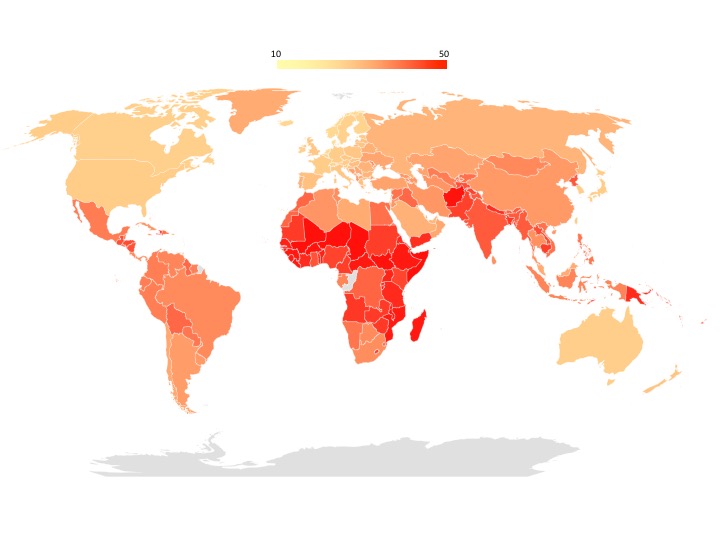 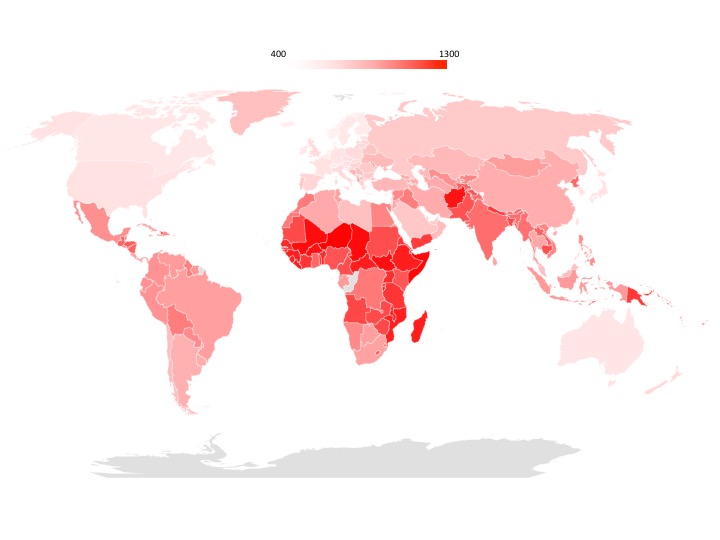 Figure 1. (a) Age standardised mortality rates per 100,000 for COPD in 2017 (data from GBD https://vizhub.healthdata.org/gbd-compare/); (b) Age standardised DALY rates per 100,000 for COPD in 2017 (data from GBD https://vizhub.healthdata.org/gbd-compare/)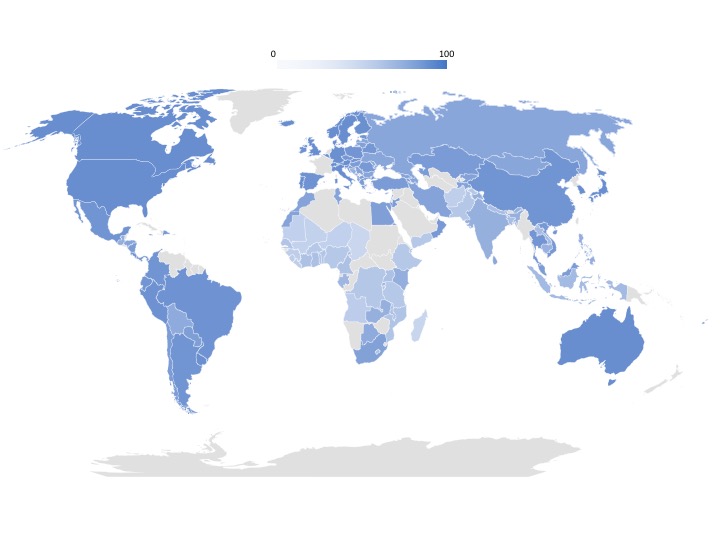 Figure 2. Global differences in access to care. Universal Health Coverage service coverage index (84) in 2018 (http://blogs.worldbank.org/opendata/2018-atlas-sustainable-development-goals-all-new-visual-guide-data-and-development).References1.	Lozano R, Naghavi M, Foreman K, Lim S, Shibuya K, Aboyans V, et al. Global and regional mortality from 235 causes of death for 20 age groups in 1990 and 2010: a systematic analysis for the Global Burden of Disease Study 2010. Lancet. 2012;380(9859):2095-128. Epub 2012/12/19.2.	WHO. Global action plan for the prevention and control of noncommunicable diseases 2013–2020. Geneva: World Health Organization; 2013.3.	GBD 2015 Chronic Respiratory Disease Collaborators. Global, regional, and national deaths, prevalence, disability-adjusted life years, and years lived with disability for chronic obstructive pulmonary disease and asthma, 1990-2015: a systematic analysis for the Global Burden of Disease Study 2015. Lancet Respir Med. 2017;5(9):691-706. Epub 2017/08/22.4.	Salvi SS, Barnes PJ. Chronic obstructive pulmonary disease in non-smokers. Lancet. 2009;374(9691):733-43.5.	Martinez FD. Early-Life Origins of Chronic Obstructive Pulmonary Disease. N Engl J Med. 2016;375(9):871-8. Epub 2016/09/01.6.	Postma DS, Bush A, van den Berge M. Risk factors and early origins of chronic obstructive pulmonary disease. Lancet. 2015;385(9971):899-909. Epub 2014/08/16.7.	Agusti A, Faner R. Lung function trajectories in health and disease. Lancet Respir Med. 2019;7(4):358-64. Epub 2019/02/16.8.	Lange P, Celli B, Agusti A, Boje Jensen G, Divo M, Faner R, et al. Lung-Function Trajectories Leading to Chronic Obstructive Pulmonary Disease. N Engl J Med. 2015;373(2):111-22. Epub 2015/07/15.9.	Bigna JJ, Kenne AM, Asangbeh SL, Sibetcheu AT. Prevalence of chronic obstructive pulmonary disease in the global population with HIV: a systematic review and meta-analysis. Lancet Glob Health. 2018;6(2):e193-e202. Epub 2017/12/20.10.	Bloomfield GS, Khazanie P, Morris A, Rabadan-Diehl C, Benjamin LA, Murdoch D, et al. HIV and Noncommunicable Cardiovascular and Pulmonary Diseases in Low- and Middle-Income Countries in the ART Era: What We Know and Best Directions for Future Research. J Acquir Immune Defic Syndr. 2014;67 Suppl 1:S40-53. Epub 2014/08/15.11.	van Zyl Smit R, Pai M, Yew W, Leung C, Zumla A, Bateman E, et al. Global lung health: the colliding epidemics of tuberculosis, tobacco smoking, HIV and COPD. Eur Respir J. 2010;35(1):27-33.12.	Global Initiative for Chronic Obstructive Lung Disease (GOLD). Global strategy for the diagnosis, management, and prevention of chronic obstructive pulmonary disease. 2019 Report. 2018; Available from: http://www.goldcopd.org/.13.	Mehrotra A, Oluwole AM, Gordon SB. The burden of COPD in Africa: a literature review and prospective survey of the availability of spirometry for COPD diagnosis in Africa. Trop Med Int Health. 2009;14(8):840-8.14.	Burney P, Jithoo A, Kato B, Janson C, Mannino D, Nizankowska-Mogilnicka E, et al. Chronic obstructive pulmonary disease mortality and prevalence: the associations with smoking and poverty--a BOLD analysis. Thorax. 2014;69(5):465-73. Epub 2013/12/20.15.	Adeloye D, Chua S, Lee C, Basquill C, Papana A, Theodoratou E, et al. Global and regional estimates of COPD prevalence: Systematic review and meta-analysis. J Glob Health. 2015;5(2):020415. Epub 2016/01/13.16.	GBD 2017 Causes of Death Collaborators. Global, regional, and national age-sex-specific mortality for 282 causes of death in 195 countries and territories, 1980–2017: a systematic analysis for the Global Burden of Disease Study 2017. Lancet. 2018;392:1736–88.17.	Foreman K, Marquez N, Dolgert A, Fukutaki K, Fullman F, McGaughey M, et al. Forecasting life expectancy, years of life lost, and all-cause and cause-specific mortality for 250 causes of death: reference and alternative scenarios for 2016–40 for 195 countries and territories. Lancet. 2018;392:2052-90.18.	Townend J, Minelli C, Mortimer K, Obaseki DO, Al Ghobain M, Cherkaski H, et al. The association between chronic airflow obstruction and poverty in 12 sites of the multinational BOLD study. Eur Respir J. 2017;49(6). Epub 2017/06/03.19.	World Bank. Global differences in access to care. 2018 [cited 2018 8th November]; Available from: http://blogs.worldbank.org/opendata/2018-atlas-sustainable-development-goals-all-new-visual-guide-data-and-development.20.	Rodriguez-Roisin R, Rabe KF, Vestbo J, Vogelmeier C, Agusti A. Global Initiative for Chronic Obstructive Lung Disease (GOLD) 20th Anniversary: a brief history of time. Eur Respir J. 2017;50(1). Epub 2017/07/07.21.	World Bank. GNI per capita, Atlas method (current US$). 2018 [cited 2018 12 November]; Available from: https://data.worldbank.org/indicator/NY.GNP.PCAP.CD.22.	Wisdom JP, Juma P, Mwagomba B, Ndinda C, Mapa-Tassou C, Assah F, et al. Influence of the WHO framework convention on tobacco control on tobacco legislation and policies in sub-Saharan Africa. BMC Public Health. 2018;18(Suppl 1):954. Epub 2018/09/01.23.	Obaseki DO, Erhabor GE, Gnatiuc L, Adewole OO, Buist SA, Burney PG. Chronic Airflow Obstruction in a Black African Population: Results of BOLD Study, Ile-Ife, Nigeria. Copd. 2016;13(1):42-9. Epub 2015/10/10.24.	Nightingale R, Lesosky M, Flitz G, Rylance SJ, Meghji J, Burney P, et al. Non-Communicable Respiratory Disease and Air Pollution Exposure in Malawi (CAPS): A Cross-Sectional Study. Am J Respir Crit Care Med. 2018. Epub 2018/08/25.25.	Meghji J, Nadeau G, Davis KJ, Wang D, Nyirenda MJ, Gordon SB, et al. Noncommunicable Lung Disease in Sub-Saharan Africa. A Community-based Cross-Sectional Study of Adults in Urban Malawi. Am J Respir Crit Care Med. 2016;194(1):67-76. Epub 2016/01/21.26.	Obaseki DO, Erhabor GE, Awopeju OF, Adewole OO, Adeniyi BO, Buist EAS, et al. Reduced Forced Vital Capacity in an African Population. Prevalence and Risk Factors. Ann Am Thorac Soc. 2017;14(5):714-21. Epub 2017/03/01.27.	Burney P, Jarvis D, Perez-Padilla R. The global burden of chronic respiratory disease in adults. Int J Tuberc Lung Dis. 2015;19(1):10-20. Epub 2014/12/19.28.	Cooksley NA, Atkinson D, Marks GB, Toelle BG, Reeve D, Johns DP, et al. Prevalence of airflow obstruction and reduced forced vital capacity in an Aboriginal Australian population: The cross-sectional BOLD study. Respirology. 2015;20(5):766-74. Epub 2015/02/24.29.	Mendis S, Fukino K, Cameron A, Laing R, Filipe A, Jr., Khatib O, et al. The availability and affordability of selected essential medicines for chronic diseases in six low- and middle-income countries. Bull World Health Organ. 2007;85(4):279-88. Epub 2007/06/05.30.	Menezes AM, Jardim JR, Perez-Padilla R, Camelier A, Rosa F, Nascimento O, et al. Prevalence of chronic obstructive pulmonary disease and associated factors: the PLATINO Study in Sao Paulo, Brazil. Cad Saude Publica. 2005;21(5):1565-73.31.	Menezes AM, Muino A, Lopez-Varela MV, Valdivia G, Lisboa C, Jardim JR, et al. A population-based cohort study on chronic obstructive pulmonary disease in Latin America: methods and preliminary results. The PLATINO Study Phase II. Arch Bronconeumol. 2014;50(1):10-7. Epub 2013/12/18.32.	Caballero A, Torres-Duque CA, Jaramillo C, Bolivar F, Sanabria F, Osorio P, et al. Prevalence of COPD in five Colombian cities situated at low, medium, and high altitude (PREPOCOL study). Chest. 2008;133(2):343-9.33.	De Marco R, Accordini S, Cerveri I, Corsico A, Sunyer J, Neukirch F, et al. An international survey of chronic obstructive pulmonary disease in young adults according to GOLD stages. Thorax. 2004;59(2):120-5.34.	Amaral AFS, Patel J, Kato BS, Obaseki DO, Lawin H, Tan WC, et al. Airflow Obstruction and Use of Solid Fuels for Cooking or Heating: BOLD Results. Am J Respir Crit Care Med. 2017. Epub 2017/09/13.35.	Piddock KC, Gordon SB, Ngwira A, Msukwa M, Nadeau G, Davis KJ, et al. A cross-sectional study of household biomass fuel use among a periurban population in Malawi. Ann Am Thorac Soc. 2014;11(6):915-24. Epub 2014/06/25.36.	Balmes JR, Eisen EA. Household Air Pollution and Chronic Obstructive Pulmonary Disease. "A Riddle, Wrapped in a Mystery, Inside an Enigma".. Am J Respir Crit Care Med. 2018;197(5):547-9.37.	Menezes AM, Perez-Padilla R, Jardim JR, Muino A, Lopez MV, Valdivia G, et al. Chronic obstructive pulmonary disease in five Latin American cities (the PLATINO study): a prevalence study. Lancet. 2005;366(9500):1875-81.38.	Jaganath D, Miranda JJ, Gilman RH, Wise RA, Diette GB, Miele CH, et al. Prevalence of chronic obstructive pulmonary disease and variation in risk factors across four geographically diverse resource-limited settings in Peru. Respir Res. 2015;16:40. Epub 2015/04/19.39.	Echazarreta AL, Arias SJ, Del Olmo R, Giugno ER, Colodenco FD, Arce SC, et al. Prevalence of COPD in 6 Urban Clusters in Argentina: The EPOC.AR Study. Arch Bronconeumol. 2018;54(5):260-9. Epub 2017/12/10. Prevalencia de enfermedad pulmonar obstructiva cronica en 6 aglomerados urbanos de Argentina: el estudio EPOC.AR.40.	Chen W, Brehm JM, Boutaoui N, Soto-Quiros M, Avila L, Celli BR, et al. Native American ancestry, lung function, and COPD in Costa Ricans. Chest. 2014;145(4):704-10. Epub 2013/12/07.41.	Talamo C, de Oca MM, Halbert R, Perez-Padilla R, Jardim JR, Muino A, et al. Diagnostic labeling of COPD in five Latin American cities. Chest. 2007;131(1):60-7.42.	Perez-Padilla R, Fernandez R, Lopez Varela MV, Montes de Oca M, Muino A, Talamo C, et al. Airflow obstruction in never smokers in five Latin American cities: the PLATINO study. Arch Med Res. 2012;43(2):159-65. Epub 2012/04/06.43.	Montes de Oca M, Zabert G, Moreno D, Laucho-Contreras ME, Lopez Varela MV, Surmont F. Smoke, Biomass Exposure, and COPD Risk in the Primary Care Setting: The PUMA Study. Respir Care. 2017. Epub 2017/06/01.44.	Menezes AM, Perez-Padilla R, Wehrmeister FC, Lopez-Varela MV, Muino A, Valdivia G, et al. FEV1 is a better predictor of mortality than FVC: the PLATINO cohort study. PLoS ONE. 2014;9(10):e109732. Epub 2014/10/07.45.	Montes de Oca M, Lopez Varela MV, Jardim J, Stirvulov R, Surmont F. Bronchodilator treatment for COPD in primary care of four Latin America countries: The multinational, cross-sectional, non-interventional PUMA study. Pulm Pharmacol Ther. 2016;38:10-6. Epub 2016/04/27.46.	Министерстве здравоохранения Российской Федерации [Ministry of Health of the Russian Federation]. Статистический сборник 2016 год [Statistical Yearbook]. 2018 [cited 2018 12 November ]; Available from: https://www.rosminzdrav.ru/ministry/61/22/stranitsa-979/statisticheskie-i-informatsionnye-materialy/statisticheskiy-sbornik-2016-god 47.	Aisanov Z, Bai C, Bauerle O, Colodenco FD, Feldman C, Hashimoto S, et al. Primary care physician perceptions on the diagnosis and management of chronic obstructive pulmonary disease in diverse regions of the world. Int J Chron Obstruct Pulmon Dis. 2012;7:271-82. Epub 2012/05/09.48.	Landis SH, Muellerova H, Mannino DM, Menezes AM, Han MK, van der Molen T, et al. Continuing to Confront COPD International Patient Survey: methods, COPD prevalence, and disease burden in 2012-2013. Int J Chron Obstruct Pulmon Dis. 2014;9:597-611. Epub 2014/06/20.49.	Chuchalin AG, Khaltaev N, Antonov NS, Galkin DV, Manakov LG, Antonini P, et al. Chronic respiratory diseases and risk factors in 12 regions of the Russian Federation. Int J Chron Obstruct Pulmon Dis. 2014;9:963-74. Epub 2014/09/24.50.	Российское Респираторное Общество [Russian Respiratory Society]. Клинические рекомендации [Clinical guidelines]. 2018 [cited 2018 13 November]; Available from: http://spulmo.ru/obrazovatelnye-resursy/federalnye-klinicheskie-rekomendatsii/.51.	Menezes AM, Landis SH, Han MK, Muellerova H, Aisanov Z, van der Molen T, et al. Continuing to confront COPD International Surveys: comparison of patient and physician perceptions about COPD risk and management. Int J Chron Obstruct Pulmon Dis. 2015;10:159-72. Epub 2015/02/06.52.	Giovino GA, Mirza SA, Samet JM, Gupta PC, Jarvis MJ, Bhala N, et al. Tobacco use in 3 billion individuals from 16 countries: an analysis of nationally representative cross-sectional household surveys. Lancet. 2012;380(9842):668-79. Epub 2012/08/21.53.	Global Adult Tobacco Survey. Comparison Fact Sheet. Russian Federation 2009 and 2016: Global Adult Tobacco Survey; 2017. Available from: http://www.who.int/tobacco/surveillance/survey/gats/rus_comparison_factsheet_2016.pdf.54.	World Bank. Population, total. 2018 [cited 2018 12 November]; Available from: https://data.worldbank.org/indicator/SP.POP.TOTL.55.	World Bank. Mortality rate, under-5 (per 1,000 live births) India. 2018 [cited 2018 12 November]; Available from: https://data.worldbank.org/indicator/SH.DYN.MORT?locations=IN.56.	The burden of chronic respiratory diseases and their heterogeneity across the states of India: the Global Burden of Disease Study 1990-2016. Lancet Glob Health. 2018. Epub 2018/09/17.57.	Ministry of Health and Family Welfare. Government of India. National health policy 2017. New Delhi: Ministry of Health and Family Welfare; 2017. Available from: https://mohfw.gov.in/documents/policy.58.	Smoking prevalence and attributable disease burden in 195 countries and territories, 1990-2015: a systematic analysis from the Global Burden of Disease Study 2015. Lancet. 2017;389(10082):1885-906. Epub 2017/04/10.59.	Kodgule R, Salvi S. Exposure to biomass smoke as a cause for airway disease in women and children. Curr Opin Allergy Clin Immunol. 2012;12(1):82-90. Epub 2011/12/14.60.	Brashier B, Londhe J, Madas S, Vincent V, Salvi S. Prevalence of self-reported respiratory symptoms, asthma and chronic bronchitis in slum area of a rapidly developing Indian city. Open J Respir Dis. 2012;2:73-81.61.	Bhome AB. COPD in India: Iceberg or volcano? J Thorac Dis. 2012;4(3):298-309. Epub 2012/07/04.62.	Ojo KD, Soneja SI, Scrafford CG, Khatry SK, LeClerq SC, Checkley W, et al. Indoor Particulate Matter Concentration, Water Boiling Time, and Fuel Use of Selected Alternative Cookstoves in a Home-Like Setting in Rural Nepal. Int J Environ Res Public Health. 2015;12(7):7558-81. Epub 2015/07/23.63.	World Health Organization. WHO indoor air quality guidelines: household fuel combustion. Geneva: World Health Organization;  [cited 2018 11 November]. Available from: http://www.who.int/airpollution/publications/household-fuel-combustion/en/.64.	Salvi D, Limaye S, Muralidharan V, Londhe J, Madas S, Juvekar S, et al. Indoor Particulate Matter < 2.5 mum in Mean Aerodynamic Diameter and Carbon Monoxide Levels During the Burning of Mosquito Coils and Their Association With Respiratory Health. Chest. 2016;149(2):459-66. Epub 2015/07/15.65.	Salvi S, Agrawal A. India needs a national COPD prevention and control programme. J Assoc Physicians India. 2012;60 Suppl:5-7. Epub 2012/11/20.66.	Gupta D, Agarwal R, Aggarwal AN, Maturu VN, Dhooria S, Prasad KT, et al. Guidelines for diagnosis and management of chronic obstructive pulmonary disease: Joint ICS/NCCP (I) recommendations. Lung India. 2013;30(3):228-67. Epub 2013/09/21.67.	Gnatiuc L, Buist AS, Kato B, Janson C, Ait-Khaled N, Nielsen R, et al. Gaps in using bronchodilators, inhaled corticosteroids and influenza vaccine among 23 high- and low-income sites. Int J Tuberc Lung Dis. 2015;19(1):21-30. Epub 2014/12/19.68.	Kotwani A. Availability, price and affordability of asthma medicines in five Indian states. Int J Tuberc Lung Dis. 2009;13(5):574-9. Epub 2009/04/23.69.	Eriksen MP, Mackay J, Schluger NW, Islami F, Drope J. The tobacco atlas. Atlanta: American Cancer Society; 2015.70.	Zhong N, Wang C, Yao W, Chen P, Kang J, Huang S, et al. Prevalence of chronic obstructive pulmonary disease in China: a large, population-based survey. Am J Respir Crit Care Med. 2007;176(8):753-60.71.	Fang L, Gao P, Bao H, Tang X, Wang B, Feng Y, et al. Chronic obstructive pulmonary disease in China: a nationwide prevalence study. Lancet Respir Med. 2018;6(6):421-30. Epub 2018/04/14.72.	Zhu B, Wang Y, Ming J, Chen W, Zhang L. Disease burden of COPD in China: a systematic review. Int J Chron Obstruct Pulmon Dis. 2018;13:1353-64. Epub 2018/05/08.73.	Tan X, Liu X, Shao H. Healthy China 2030: A Vision for Health Care. Value Health Reg Issues. 2017;12:112-4. Epub 2017/06/27.74.	Mathers CD, Loncar D. Projections of global mortality and burden of disease from 2002 to 2030. PLoS Med. 2006;3(11):e442. Epub 2006/11/30.75.	Mackay J. The global epidemiology of tobacco and related chronic diseases. Public Health. 2012;126(3):199-201. Epub 2012/02/14.76.	Boseley S. Threats, bullying, lawsuits: tobacco industry's dirty war for the African market. The Guardian [Internet]. 2017 10 November 2018. Available from: https://www.theguardian.com/world/2017/jul/12/big-tobacco-dirty-war-africa-market.77.	Rivera RM, Cosio MG, Ghezzo H, Salazar M, Perez-Padilla R. Comparison of lung morphology in COPD secondary to cigarette and biomass smoke. Int J Tuberc Lung Dis. 2008;12(8):972-7.78.	Camp PG, Ramirez-Venegas A, Sansores RH, Alva LF, McDougall JE, Sin DD, et al. COPD phenotypes in biomass smoke- versus tobacco smoke-exposed Mexican women. Eur Respir J. 2014;43(3):725-34. Epub 2013/10/12.79.	Fitzpatrick ME, Kunisaki KM, Morris A. Pulmonary disease in HIV-infected adults in the era of antiretroviral therapy. Aids. 2018;32(3):277-92. Epub 2017/12/02.80.	WHO. WHO Model List of Essential Medicines 2017 [cited 2018 9th November]. Available from: http://apps.who.int/iris/bitstream/handle/10665/273826/EML-20-eng.pdf?ua=1.81.	Beran D, Zar HJ, Perrin C, Menezes AM, Burney P. Burden of asthma and chronic obstructive pulmonary disease and access to essential medicines in low-income and middle-income countries. Lancet Respir Med. 2015;3(2):159-70. Epub 2015/02/15.82.	WHO. Universal health coverage (UHC). 2018; Available from: http://www.who.int/en/news-room/fact-sheets/detail/universal-health-coverage-(uhc).83.	Halpin DMG, Celli BR, Criner GJ, Frith P, Lopez Valera MV, Salvi S, et al. It Is Time For The World To Take COPD Seriously: A Statement From The GOLD Board Of Directors. Eur Resp J. 2019;(in press).84.	Koul PA, Hakim NA, Malik SA, Khan UH, Patel J, Gnatiuc L, et al. Prevalence of chronic airflow limitation in Kashmir, North India: results from the BOLD study. Int J Tuberc Lung Dis. 2016;20(10):1399-404. Epub 2016/10/12.Strengths and limitations of this studyChronic obstructive pulmonary disease (COPD) is one of the top three causes of death worldwide.Governments and non-governmental organizations have not given its prevention and treatment the priority required particularly in low- and middle-income countries (LMIC). Board of Directors of the Global Initiative for Chronic Obstructive Lung Disease (GOLD) held a one-day Summit to discuss the challenges of COPD diagnosis and management in LMIC. Key themes that emerged were: the need for accurate data on prevalence, the need to raise awareness of the disease among the public, healthcare professionals and governments, including the fact that the aetiology of COPD goes beyond smoking (and other inhaled pollutants) and includes poor lung development in early life, and the need to make spirometry and pharmacological and non-pharmacological therapy available.Coordinated action is needed to address the impact of this disease.CityPrevalence in men (%)Prevalence in women (%)RefBlantyre (Malawi)*9.07.0(25)Ile-Ife (Nigeria)**8.66.7(23)Cape Town (South Africa)**23.016.9(14)São Paulo (Brazil)* 18.014.0(37)Santiago (Chile)*23.312.8(37)Mexico City (Mexico)*11.05.6(37)Montevideo (Uruguay)*27.114.5(37)Caracas (Venezuela)*15.710.2(37)RussiaNo dataNo dataSrinagar (India)**17.314.8(14)Mumbai (India) **67.6(14)Pune (India) **5.76.8(14)Kashmir (India)**17.314.8(84)